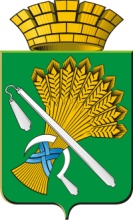 ГЛАВА КАМЫШЛОВСКОГО ГОРОДСКОГО ОКРУГАП О С Т А Н О В Л Е Н И Еот      .12.2023 года   № г. КамышловО внесении изменений в Положение об оплате труда руководителейучреждений, подведомственных Комитету по образованию, культуре, спорту и делам молодежи администрации Камышловского городского округа в новой редакции, утвержденное постановлением главы Камышловского городского округа от 28.12.2017 года №1301 «Об утверждении Положения об оплате труда руководителейучреждений, подведомственных Комитету по образованию, культуре, спорту и делам молодежи администрации Камышловского городского округа в новой редакции»( с изменениями внесенными постановлением главы Камышловского городского округа от 27.12.2018 г. № 1184)  В соответствии с Трудовым Кодексом Российской Федерации, Едиными рекомендациями по установлению на федеральном, региональном и местном уровнях систем оплаты труда работников государственных и муниципальных учреждений на 2017 год , Постановление главы Камышловского городского округа от 03.08.2010 г. № 1307 «О введении новых систем оплаты труда работников муниципальных бюджетных , автономных и казенных учреждений Камышловского городского округа ( с изменениями) , Постановления главы       Камышловского городского округа от 21.03.2017 г. № 255 « Об установлении предельного уровня соотношения средней заработной платы руководителей , их заместителей , главных бухгалтеров и средней заработной платы работников муниципальных учреждений и муниципальных предприятий Камышловского городского округа» , в целях совершенствования системы оплаты труда руководителей учреждений , подведомственных Комитету по образованию, культуре, спорту и делам молодежи администрации Камышловского городского округа ПОСТАНОВЛЯЮ:Внести в Положение об оплате труда руководителей учреждений, подведомственных Комитету по образованию, культуре, спорту и делам молодежи администрации Камышловского городского округа в новой редакции, утвержденное постановлением главы Камышловского городского округа от 28.12.2017 года №1301 «Об утверждении Положения об оплате труда руководителей учреждений, подведомственных Комитету по образованию, культуре, спорту и делам молодежи администрации Камышловского городского округа в новой редакции» (с изменениями внесенными постановлением главы Камышловского городского округа от 27.12.2018 г. № 1184 ) следующие изменения: 1.1. В разделе 1 « Общие положения»:1.1.1. В подпункте 1.1. фразу «Положение определяет порядок установления размера должностных окладов руководителям  муниципальных учреждений, подведомственных Комитету по образованию, культуре, спорту и делам молодежи администрации Камышловского городского округа ( далее учреждения), условия осуществления выплат компенсационного характера, порядок осуществления стимулирующих выплат, другие вопросы оплаты труда.» изложить в новой редакции «Положение определяет порядок установления размера должностных окладов руководителям  муниципальных учреждений, подведомственных Комитету по образованию, культуре, спорту и делам молодежи администрации Камышловского городского округа ( далее учреждения), условия осуществления выплат компенсационного характера, условия осуществления  стимулирующих выплат, другие вопросы оплаты труда.»;1.1.2. Подпункт 1.2. Положения изложить в новой редакции : «Условия оплаты труда руководителей муниципальных учреждений    устанавливаются главой Камышловского городского округа (далее глава) и  настоящим Положением.»;1.2.В разделе 2 « Порядок установления размера должностных окладов»: 1.2.1.Подпункт 2.2.изложить в новой редакции: «2.2 Система критериев для  дифференцированного  установления окладов  , исходя из особенностей их типов и видов ,  в зависимости от сложности труда , в том числе с учетом масштаба управления и особенностей деятельности и значимости учреждений устанавливается Комитетом по образованию, культуре ,спорту и делам молодежи администрации Камышловского городского округа.» ;1.2.2.Подпункт 2.6.Положения исключить ;1.3.Наименование раздела 4 « Порядок осуществления стимулирующих выплат» изложить в новой редакции: «Условия  осуществления стимулирующих выплат»;1.4.Подпункт 4.1. Положения изложить в новой редакции: «4.1.Стимулирование руководителя учреждения  осуществляется в соответствии с показателями эффективности и критериями оценки показателей эффективности деятельности руководителя муниципального учреждения , на основании положения о стимулирующих  и иных выплатах руководителям  муниципальных  организаций, утверждаемого   Комитетом   по образованию, культуре ,спорту и делам молодежи администрации Камышловского городского округа.»;1.5. В разделе 5. «Другие вопросы оплаты труда»  подпункты 5.2.-5.7. исключить.1.6. Приложение 1 «Минимальные размеры должностных  окладов для установления должностных окладов  руководителям муниципальных учреждений,  подведомственных Комитету по образованию, культуре, спорту и делам молодежи администрации Камышловского городского округа» изложить в новой редакции (прилагается) .1.7. Приложения  2-7 Положения считать утратившими силу .2. Считать утратившим силу Постановление главы Камышловского городского округа от 27.12.2018 г.№ 1184  «О внесении изменений в Положение об оплате труда руководителей учреждений, подведомственных Комитету по образованию, культуре, спорту и делам молодежи администрации Камышловского городского округа в новой редакции, утвержденное постановлением главы Камышловского городского округа от 28.12.2017 года №1301 «Об утверждении Положения об оплате труда руководителей учреждений, подведомственных Комитету по образованию, культуре, спорту и делам молодежи администрации Камышловского городского округа в новой редакции».3. Данное постановление распространяет свое действие на правоотношения возникающие с 1 января 2024 года.4. Настоящее постановление опубликовать   в газете «Камышловские известия» и разместить его на официальном сайте в информационно-телекоммуникационной сети «Интернет», расположенном по адресу: http://www.gorod-kamyshlov.ru.7. Контроль исполнения настоящего постановления возложить на заместителя главы администрации  Камышловского городского округа Соболеву А.А.Глава Камышловского городского округа		                А.В. Половников                              Приложение 1                                                                         к Положению об оплате труда руководителей                                                                         учреждений, подведомственных Комитету                                                                         по образованию, культуре, спорту и                                                                         делам молодежи администрации                                          Камышловского городского округа,                                                                         утвержденному постановлением главы Камышловского городского округа                                                                                    от  28.12.2017 года  № 1301( в редакции от                                                                                             .12.2023 года №      ) Минимальные размеры должностных  окладов для установления должностных окладов  руководителям муниципальных учреждений,  подведомственных Комитету по образованию, культуре, спорту и делам молодежи администрации Камышловского городского округа№ п/пТип учрежденияМинимальный оклад, руб.1Дошкольные образовательные учреждения27688,02Общеобразовательные учреждения33535,03Учреждения дополнительного образования 28411,04Учреждения культуры 29147,05Учреждения  физической культуры, спорта и патриотического воспитания23710,06Прочие учреждения, подведомственные  Комитету по образованию, культуре, спорту и делам молодежи администрации Камышловского городского округа30181,0